الجمهورية الجزائرية الديمقراطية الشعبيةRépublique Algérienne Démocratique et Populaireوزارة التعليم العالي والبحث العلميMinistère de L’enseignement Supérieur et de La recherche Scientifique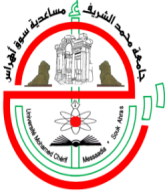 الرقم                                                                ............/........../.......سوق أهراس في ...........................إلى السید / نائب مدیر جامعة.............................................طلب شهادة النجاح المؤقتة للبكالوريــــايطيب لي أن أعلمكم أن الطالب (ة):الإسم......................................................................اللقب...............................................................................تاريخ و مكان الميلاد................../................../..............بـ.........................................................................المتحصل على شهادة الليسانس........................................دفعة............./..............بجامعة..........................................................................................................................................................قد تمت الموافقة على تسجيله سنة أولى ماستر(*).تخصص.........................................................................................................................................................ففي إطار تسوية الوضعية البيداغوجية للطالب(ة) نطلب منكم موافاتنا بشهادة النجاحالمؤقتة الأصلية للبكالوريا .تقبلوا فائق عبارات التقدير و الاحترام.نائب مدير الجامعة.